.#16 count intro - Starts  on vocalsHeel ball cross, heel ball cross, rock side recover, cross shuffleHeel ball cross, heel ball cross, rock side recover, cross shuffleSide behind 1/4 right shuffle, step pivot 1/2, left shuffleRock forward recover coaster step, Rock forward recover coaster step,Rock side recover, cross shuffle, 1/4 right 1/4 right cross shuffleRock side recover, cross shuffle, 1/4 right 1/4 right cross shuffleRock side recover, behind side cross. Rock side recover, behind turn 1/4  right step forwardsRock forwards recover, touch back unwind 1/2 right, rock forwards recover, coaster stepSTART AGAINAfter wall 1:       8 count Tag ,2 rocking chairsRestart: facing back on wall 4 at count 57Contact: Tel: 0034 966847756 - Mobile: 0034 664473067 - E-mail: janpanda367@googlemail.comTop of The Mountain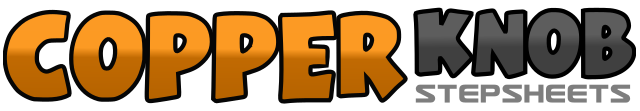 .......Count:64Wall:2Level:Easy Intermediate.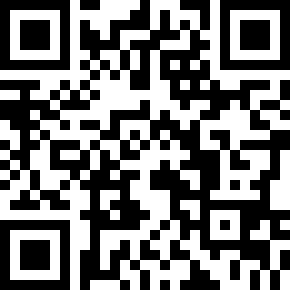 Choreographer:Jan Smith (UK) - September 2017Jan Smith (UK) - September 2017Jan Smith (UK) - September 2017Jan Smith (UK) - September 2017Jan Smith (UK) - September 2017.Music:She's with Me - High ValleyShe's with Me - High ValleyShe's with Me - High ValleyShe's with Me - High ValleyShe's with Me - High Valley........1 & 2Touch right heel forwards, step right in place, cross left over right3 & 4Touch right heel forwards, step right in place, cross left over right5 – 6Rock right foot to right side, recover weight to left7 & 8Cross shuffle stepping right over left, close left to right, step right over left9 & 10Touch left heel forwards, step left in place, cross right over left11 & 12Touch left heel forwards, step left in place, cross right over left13 - 14Rock left foot to left side, recover weight to right15 & 16Cross shuffle stepping left over right, close right to left, step left over right17 – 18Step right to right side, cross left behind right19 & 20Step right to right, close left to right, turn 1/4 right stepping forwards on right21 - 22Step forwards on left foot, pivot 1/2 right (weight on right)23 & 24Left shuffle forwards stepping left right left25 – 26Rock forwards on right foot, recover weight to left27 & 28Coaster step, stepping back on right, step left by right, step forwards on right29 – 30Rock forwards on left foot, recover weight to right31 & 32Coaster step, stepping back on left, step right by left, step forwards on left33 - 34Rock right foot to right side, recover weight to left35 & 36Cross shuffle stepping right over left, close left to right, step right over left37 - 38turn 1/4 right stepping onto left foot, turn 1/4 right stepping onto right foot39 & 40Cross shuffle, stepping left over right, close right to left, step left over right41 - 42Rock right foot to right side, recover weight to left43 & 44Cross shuffle stepping right over left, close left to right, step right over left45 - 46turn 1/4 right stepping onto left foot, turn 1/4 right stepping onto right foot47 & 48Cross shuffle, stepping left over right, close right to left, step left over right49 – 50Rock right foot to right side, recover weight to left51 & 52Step right behind left, step left to left side, cross right over left53 – 54Rock left foot to left side, recover weight to right55 & 56Step left behind right, turn 1/4 right onto right foot, step forward left  ( restart here wall 4)57 – 58Rock forwards on right, recover weight to left59 – 60touch right foot back, unwind 1/2  right bringing weight forwards onto right foot61 – 62rock forwards on left foot, recover weight to right63 & 64Coaster step, stepping back on left, step right by left, step forwards on left1 – 4Rock forwards on right, recover weight to left, rock back on right, recover weight to left5 – 8Rock forwards on right, recover weight to left, rock back on right, recover weight to left